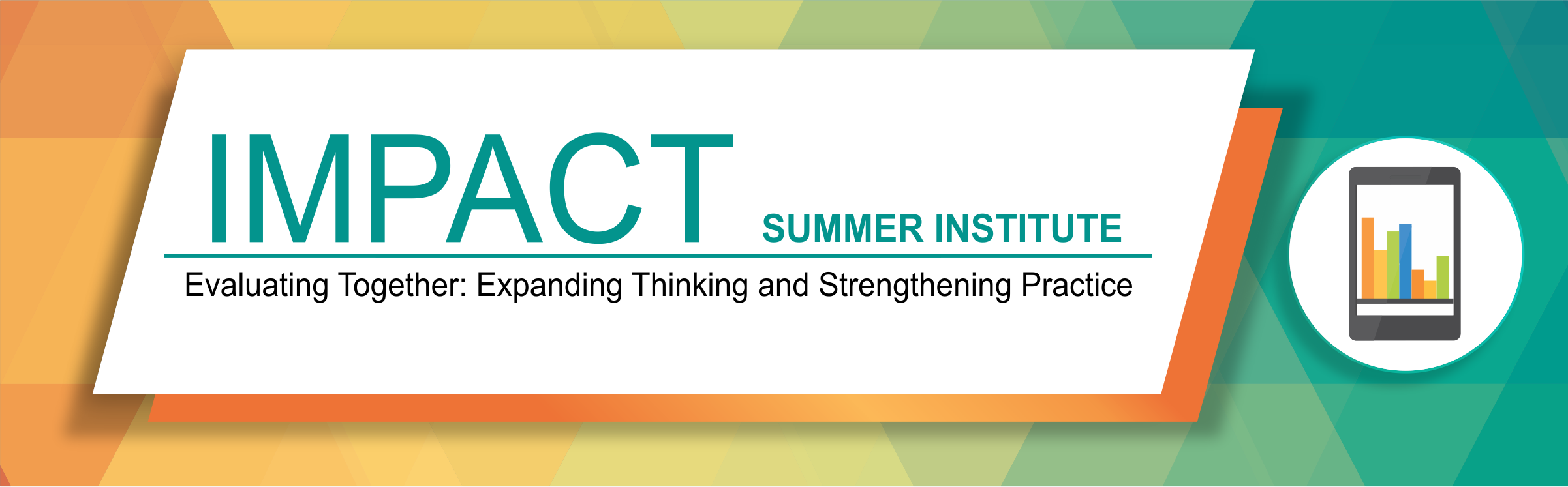 PARTICIPANT PACKAGEWiFi Instructions: Please connect to the network with the SSID = iService, then open a web browser. You will be automatically re-directed to the appropriate login page, where you can enter the username and password specific to each day. To access WiFi on July 6: Username:  q49dqz  Password: k8h5hkTo access WiFi on July 8: Username:  erv2w3  Password: r64sftParallel Workshop DescriptionsExcel Basics for Monitoring & Evaluation – Ann EmeryIn this workshop participants will be walked through the data analysis process from start to finish: from merging several datasets together to prepare for analysis, to checking that dataset for duplicate entries, to running descriptive statistics and calculating frequencies. We conclude with time-saving techniques like using =proper() to transform short phrases like ANN EMERY into Ann Emery.Financing Monitoring & Evaluation – Silva SedrakianMany organizations wonder how to adequately budget for M&E activities that will be required in your program, and make the case for investments in M&E with funders. This workshop will focus on ways to integrate M&E activities into program planning, in order to get them adequately financed. Focusing in on Focus Groups – Dr. Faisal IslamFocus group discussion is one of the widely used methods for collecting data. While focus groups may look simple, they can easily get unwieldy if the right skills and proper steps are not followed. In this session participants will learn what focus group discussion is, when to use and when not to use it, how to conduct it, "do’s and don'ts", and how to analyze focus group data.Informal Data, Real Insight – David LaneThis workshop will help participants understand how informal data and data collection relates to more formal approaches. We will examine when and why informal approaches are beneficial and appropriate, and review a variety of approaches to informal data collection. We will also review key data quality, and ethical and methodological issues associated with informal data, while allowing for discussion on needs and capacities of different stakeholders. Finally, we will discuss where informal data fits in the evaluation context, and how it can be analysed, triangulated and validated to strengthen evaluation findings.More than Words: Illustrating Data – Ann EmeryIn More than Words we will focus on practical considerations: designing with M&E stakeholders’ information needs front and center, using readily available software like Excel, and thinking through a dozen chart types—dot plots, small multiples, heat maps and more—that can be applied to participant datasets. Participants will better understand the critical thinking and technical skills needed to illustrate their data, and will learn through doing. Survey, Survey, Survey – Jackie Yiptong-AvilaThis workshop will focus on the quality of survey data. Quality assurance includes all activities that are aimed to guarantee quality i.e. to prevent, reduce or limit the occurrence of errors in a survey – to get it right the first time. Both sampling and non-sampling errors introduce bias in the survey data and the different sources of errors will be reviewed.  Participants will be shown the good practices in designing surveys to ensure rigorous methodology and reliable survey data that can be used to make statistical inferences and provide evidence of results and changes brought about by interventions. Distinguished Speaker & Facilitator BiosDr. Harry CummingsDr. Harry Cummings, the Director of Harry Cummings and Associates (HCA), is a professional planner, facilitator, and the current President of the Canadian Evaluation Society (CES). He is a professor at the University of Guelph where he teaches graduate courses specializing in international development, evaluation, regional economics, and research methods. He has supervised over 125 Master’s students and five PhD’s.Dr. Cummings has specialized in evaluation for the last 30 years of his career. He has taught programme evaluation at the University of Guelph at the Graduate level over that time, and has brought his skills and knowledge in evaluation to over 200 research projects, consulting assignments, and capacity development workshops in Canada and around the world. He received the Canadian Evaluation Society (CES) award for contribution to evaluation in Canada in 2000. In 2012 he redesigned the professional development course on program logic models. He is also a regular contributor to conferences with the American Evaluation Association (AEA) and the European Evaluation Society (EES), and will be instructing OCIC’s online training in Conceptualizing Comprehensive Program Evaluation, beginning August 2016. Piyali ChakrabortiPiyali Chakraborti is an emerging monitoring and evaluation practitioner with over nine years experience in the international development and humanitarian assistance sectors. With a degree in engineering and post-graduate training in international project management, she has combined rigorous technical training and her passion for social justice in leading innovative thinking within a variety of development initiatives. She is currently the Monitoring & Evaluation Program Manager at the Ontario Council for International Cooperation, where she is spearheading IMPACT: Building Organizational Capacity for Comprehensive Program Evaluation. Piyali has also worked overseas as a Project Manager for Crossroads International, and Logistician for Médecins Sans Frontières. She is co-Founder and President of the Board of Directors of Fair Trade Toronto, which was successfully granted Fair Trade City status under her tenure as Executive Director, and is currently the largest Fair Trade City in North America. Abdoul Karim CoulibalyAbdoul Karim Coulibaly is responsible for research and evaluation focusing on financial inclusion at the MasterCard Foundation. Before joining the Foundation, Abdoul Karim was the Monitoring and Evaluation Technical Advisor for CARE’s Access Africa Program in Tanzania. He was responsible for supporting research and evaluation initiatives on saving groups programs across Africa. Prior to that, he was the Monitoring and Evaluation Coordinator at CARE in Mali. Abdoul Karim has a Master of Demography from the Institut de Formation et de Recherche Demographiques (IFORD) in Cameroon, and a BSc in Statistics with Ecole Nationale d’Economie Appliquée (ENEA) in Senegal.Viola DessantiViola Dessanti is the Director, Measurement Evaluation and Learning at the Ontario Trillium Foundation where she leads a portfolio that includes evaluation, reporting and analysis, business intelligence, evaluation capacity building, knowledge management and strategic learning. After spending over 10 years working in an international context with the UN High Commissioner for Refugees, the European Union office of Integration, she decided to call Toronto her home and focus on community development. At OTF Viola supported the development of the current investment strategy and supporting data model. Viola has a BA from UCL and Master’s degree in Public Policy and Governance from University of Toronto and speaks 3 languages fluently. When she is not actively promoting a culture of evidence based decision making, she is running after a busy and chatty toddler.Ann EmeryAnn K. Emery is a sought-after speaker, trainer and designer who equips organizations around the globe to visualize their data more effectively. Within the past year she has led more than 60 trainings for more than 2,800 participants. Her design consultancy also overhauls graphs, publications and slideshows with the goal of making technical information easier to understand by non-technical audiences. Recent clients include the United Nations, Centers for Disease Control and National Institutes of Health. Ms Emery stays in touch with her first love, program evaluation, by heading a multi-year evaluation of a workforce development program for underemployed adults in Virginia. She is also the Chair of the American Evaluation Association's Data Visualization and Reporting interest group, and past Secretary for the Washington Evaluators. She holds a Bachelor’s degree from the University of Virginia, and a Master’s degree from George Mason University. Learn more at www.annkemery.com/blog.Kimberly Gibbons Kimberly Gibbons has been the Executive Director of the Ontario Council for International Cooperation (OCIC) since 2005. During this time she has helped to lead OCIC through a period of expansion and growth in its sector-representation, networking, capacity building and public engagement roles in Ontario and Canada. As a Council, OCIC’s priorities are to strengthen members’ capacity in being leaders of good development and adapting to change; to increase multi-stakeholder dialogue to better understand and leverage perspectives, expertise and resources; and to influence by informing, amplifying the voice of Council members. Kimberly has worked in many formal and non-formal education settings with youth and adults of diverse backgrounds in Asia, Central America, Europe and Canada and cares deeply about increasing collaborative spaces and cooperation as a means to end global poverty and inequality. She holds a Masters of Education in Adult Education and Transformative Learning from OISE, University of Toronto, and studied human rights at the graduate level at the Commonwealth Institute, University of London, England. Kimberly also has a Bachelor of Arts in International Development and Rural Extension Studies from the University of Guelph and completed her final undergraduate year of study at SNDT Women’s University, Mumbai, India. She currently serves on the Humber College International Development Program Advisory Committee, and the Canadian Council for International Co-operation Board of Directors. John GultigJohn Gultig an evaluator, communications consultant, and adult educator with over 30 years experience working in the public, non-profit, and private sectors in the Global North and South. While he has a particular fondness for and expertise in qualitative methodologies and empowerment evaluation, Mr. Gultig is also a stickler for thoughtful, rigorous, evaluation approaches. As a former journalist and current communications consultant he is especially concerned with writing reports that are readable, and that drive action. Much of his evaluation work has explored the impact of educational interventions or media campaigns on the knowledge, attitudes, and behavior of youth. Dr. Faisal IslamDr. Faisal Islam brings 10 years of experience of working with a number of national and international organizations in the field of monitoring and evaluation. Faisal has a PhD with a focus in evaluation, and is currently practicing and teaching program evaluation at Ontario Shores Centre for Mental Health Sciences in Whitby, Ontario. Faisal is also a past OCIC Board Director, and currently serves on OCIC’s IMPACT Program Monitoring and Evaluation Advisory Committee. Emily KereEmily Kere is a passionate global development practitioner with over 12 years of experience in inclusive international research, evaluation and program management. She is currently the Manager, Monitoring, Evaluation and Learning at Right To Play International where she is responsible for providing technical leadership on the organization's measurement strategy, leading internal and external evaluations, and enabling an ongoing stream of program evidence to enhance organizational learning. Prior to joining Right To Play, Emily spent over nine years at a WHO collaborating agency focused on the inclusion of children with disabilities in development cooperation, where she managed an international research and evaluation portfolio, and carried program management responsibilities for Central and East Africa and Latin America. Emily also has experience working with the Ontario Ministry of Health in data management, and in global health research with the International Centre for Disability and Rehabilitation at the University of Toronto. Emily has a BSc in Human Biology from the University of Toronto, an MA in International Development from Eastern University, and a certificate in International Development Evaluation from the World Bank. She is currently President of the OCIC Board of Directors, and serves on OCIC’s IMPACT Program Advisory Committee.David LaneDavid Lane is a Consultant with Harry Cummings and Associates with a diverse background as a development advisor, researcher/evaluator, and educator. David holds a Master’s Degree from the University of Guelph in Rural Planning and Development, and a Bachelor of Education from the Memorial University of Newfoundland. His background in education is the foundation for a wide variety of training and capacity building initiatives in a variety of Canadian and international contexts. He brings over six years of experience working in indigenous communities in the Canadian North as a teacher and development advisor. David’s international experience also includes research and project coordination on Ebola in Sierra Leone, HIV/AIDS in Uganda, and alternative education initiatives in India. He is a member of the Board of Directors for the Canada Africa Partnership Network, which facilitates partnerships between Canadian and African communities to advance community development efforts.Kristin NeudorfKristin Neudorf is the Knowledge Manager at Grand Challenges Canada (GCC), where she is responsible for developing, implementing and enhancing the organization’s knowledge management systems. In this role Kristin’s focus is on the systems and processes used to capture results and share knowledge generated by GCC’s grantees, and through GGC’s unique innovation platform. Kristin also leads GCC’s impact modeling work, which is used to develop estimates of the potential impact of GCC’s investments in health innovation.Prior to joining Grand Challenges, Kristin built a career in research and program evaluation, working with both non-profit organizations and academic institutions to evaluate the outcomes of public health and social development programs. Her experience in the non-profit sector includes developing monitoring and evaluation systems and processes, and leading numerous program evaluations. Kristin holds a Master’s in Science in Public Health from the London School of Hygiene and Tropical Medicine, a Diploma in International Project Management from Humber Business School, and a Bachelor’s in Biology and Development Studies from Queen’s University.Silva SedrakianSilva Sedrakian is a Monitoring, Evaluation and Learning Specialist and teaches a graduate course at School for International Training (SIT) on Monitoring, Evaluation and Learning Concepts and Practices for Sustainable Development using experiential learning methods. Silva’s experience is based on her previous role as the Planning, Monitoring, Evaluation and Learning Adviser for Oxfam America’s Humanitarian Programs. In this capacity she oversaw the development and implementation of humanitarian monitoring, evaluation and learning activities, including the development of monitoring tools, guidelines and processes for field staff.  She has also conducted real time evaluations, meta-reviews and impact assessments for Oxfam humanitarian interventions. Prior to Oxfam, Silva had worked for UNESCO and in the private sector, where she performed educational and market research. Silva has a Master’s in Business Administration and a Masters in International Commerce specializing in developing countries, with a focus on the Middle East.Jackie Yiptong-AvilaAfter a long career at Statistics Canada, Jackie Yiptong-Avila is now an international development practitioner putting at work her expertise in survey design and methodology, statistical data analysis and project management in Program Evaluation and Monitoring. Her long experience in survey methodology has led her to design in socio-economic, government and business surveys in Canada and abroad for a wide range of sectors including agriculture and rural development; household consumption; education, nutrition and agriculture; women empowerment and micro-enterprises. She has designed and undertaken formative and impact evaluations using mixed methods in Haiti, Francophone West Africa and Malawi for DFID, UNDP and USAID.Jackie holds a Masters in Administration and BSc in Applied Mathematics and Statistics. She has also completed the Graduate Diploma in Public Policy and Program Evaluation at Carleton University. She has a particular interest in capacity building and training and wishes to transfer her knowledge to others. She has taught survey methodology at Statistics Canada to new recruits, staff of federal and provincial departments and ministries, as well as users of statistics Canada products. She has been a facilitator at the UNICEF Multi Indicator Cluster Survey (MICS) workshops for North and West Africa and the Middle East countries. She is presently a staff member for the International Program for Development Evaluation Training (IPDET) funded by the World Bank. Jackie is fluent in English, French, Spanish and Mauritian Creole. She is a member of the Canadian Evaluation Society, the American Evaluation Association, and the Canadian Association of International Development Practitioners.  Jackie is a lifetime member of International Development Evaluation Association - IDEAS. ParticipantsProgram  Wednesday July 6, 2016Program  Wednesday July 6, 201612:30-1:00Registration / Fair Trade Café 1:00-1:30Welcome & IntroductionKimberly Gibbons Executive Director, Ontario Council for International Cooperation (OCIC)Piyali Chakraborti Monitoring & Evaluation Program Manager, OCICJohn Gultig Monitoring & Evaluation Consultant/Trainer1:30-2:15Towards 2030: Conceptualizing M&E within the Canadian & Global Context Dr. Harry Cummings President, Canadian Evaluation Society2:15-2:30Health Break2:30-3:45Core Challenges, Opportunities & Innovations PanelAbdoul Karim Coulibaly Manager, Learning and Strategy, MasterCard FoundationViola Dessanti Director, Measurement, Evaluation & Learning, Ontario Trillium FoundationKristin Neudorf Knowledge Manager, Grand Challenges CanadaJackie Yiptong-Avila Survey Statistician - Program Evaluation Consultant Moderator: Emily Kere President, OCIC & OCIC IMPACT Advisory Committee Member3:45-4:30Collective Priorities, Collective Opportunities: Mapping Participant Needs & Assets4:30-5:30Summer Institute Social    Thursday July 7, 2016    Thursday July 7, 2016    Thursday July 7, 20168:30-9:00Fair Trade Café Fair Trade Café 9:00-9:15Welcome & IntroductionsWelcome & Introductions9:15-12:30Parallel Workshops IExcel Basics for Monitoring & EvaluationSurvey, Survey, SurveyInformal Data: Real InsightParallel Workshops IExcel Basics for Monitoring & EvaluationSurvey, Survey, SurveyInformal Data: Real Insight12:30-1:30Lunch & Learn: Building Blocks for Improved Practice ILunch & Learn: Building Blocks for Improved Practice I1:30-4:30Parallel Workshops IIMore than Words: Illustrating Data Survey, Survey, Survey  Informal Data: Real InsightParallel Workshops IIMore than Words: Illustrating Data Survey, Survey, Survey  Informal Data: Real Insight4:30-5:00Learning Highlights, Learning NeedsLearning Highlights, Learning NeedsTo access WiFi on July 7: Username:  4w3ktd  Password: t23xws    Friday July 8, 2016To access WiFi on July 7: Username:  4w3ktd  Password: t23xws    Friday July 8, 20168:30-9:00Fair Trade Café Fair Trade Café 9:00-9:15Welcome & IntroductionsWelcome & Introductions9:15-12:30Parallel Workshops IIIExcel Basics for Monitoring & Evaluation Focusing in on Focus Groups Financing Monitoring & Evaluation Parallel Workshops IIIExcel Basics for Monitoring & Evaluation Focusing in on Focus Groups Financing Monitoring & Evaluation 12:30-1:30Lunch & Learn: Building Blocks for Improved Practice IILunch & Learn: Building Blocks for Improved Practice II1:30-2:30Visualizing our Collective Impact Visualizing our Collective Impact Nabil AliInternational Development Relief Foundation (IDRF)Ayesha AminAWIDMaureen AnglinFrontier CollegeZahra BaptisteOntario Council for International CooperationFlavia BarandiaranCanadian Executive Service Organization (CESO)W. Wossen BelehuChristian Children’s Fund of Canada (CCFC)Gabrielle BishopWEConnect InternationalKate BlackportACCESS Community Capital FundLauren Brandereffect:hopeAnna BrownCanadian Co-operative AssociationYin BrownOntario Council for International CooperationElyas BurneyInternational Development and Relief Foundation (IDRF)Piyali ChakrabortiOntario Council for International CooperationRon CheongGlobal Partnership for LiteracySandra ChuCanadian HIV/AIDS Legal NetworkJeff ClemensTakingITGlobalAbdoul Karim CoulibalyThe MasterCard FoundationHarry CummingsKeynote SpeakerMichelle DavisOntario Native Literacy CoalitionViola DessantiOntario Trillium FoundationBart DickinsonThe Primate's World Relief and Development Fund (PWRDF)Sara DunkleyBeautiful World CanadaAnn EmeryWorkshop FacilitatorElisabeth FeltaousThe MasterCard FoundationShona FulcherCentre for Social Innovation (CSI)Kimberly GibbonsOntario Council for International CooperationKonrad GlogowskiPathways to Education CanadaKie GouveiaFree the ChildrenJohn GultigIMPACT InstructorIsabelle HachetteWorld AccordCaroline HockleyInternational Development and Relief Foundation (IDRF)Claire Holloway-WadhwaniCAP NetworkKaterina IoannouIMPACT Summer Institute VolunteerNgozi IroanyahCuso InternationalFaisal IslamWorkshop FacilitatorSofia JadavjiAga Khan Foundation CanadaSayyida JafferOntario Trillium FoundationSarah JohnsonRight To PlayEmily KereRight To Play / Ontario Council for International CooperationAhmer KhanMinistry of Citizenship and ImmigrationHamid KhanLicensed to LearnMichael KirkbyADRA CanadaDavid LaneWorkshop FacilitatorJeannethe LaraThe Primate's World Relief and Development Fund (PWRDF)Lise-Anne LéveilléUSC CanadaAlison MacDonaldCPARErin MacLeodCuso InternationalTola MbulaheniAfrican and Caribbean Council on HIV/AIDS in OntarioAshley McIntyreIMPACT Summer Institute VolunteerFana MekonenEnheed / Ontario Council for International CooperationKristin Neudorf Grand Challenges CanadaSharon NjoboADRA CanadaThokozani NjolomaADRA CanadaKrista O'ShaughnessyBeautiful World CanadaIkem OparaOntario Trillium FoundationGioconda Ortega-AlarieWorld University Service of Canada (WUSC)Cassandra PolyzouOntario Council for International CooperationKimahli PowellCanadian HIV/AIDS Legal NetworkKomila RakhimovaIMPACT Summer Institute VolunteerPhilippe RaphaelYMCA of Greater TorontoAnn RosenfieldTransforming FacesMaya RoyNewcomer Women's Services TorontoMarculey SanonPEER Servants CanadaSilva SedrakianWorkshop FacilitatorNatalia SegalOntario Federation of Indigenous Friendship Centres Fidaa ShehadaOntario Council for International CooperationPrince SibandaToronto Community Benefits NetworkLisa SwainstonOntario Council for International CooperationRoss TannerWar Child CanadaMatthew ThompsonInternational Teams Canada Inc.Jamie Van YmerenThe Mowat Centre – University of TorontoCaitlin WilliamsWorld University Service of Canada (WUSC)Ken WongIMPACT Summer Institute VolunteeerMaria WongCasa - PueblitoChristine YipThe Mowat Centre – University of TorontoJackie Yiptong-AvilaWorkshop Facilitator